Samodzielny Publiczny Zakład Opieki Zdrowotnej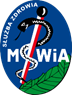 Ministerstwa Spraw Wewnętrznych i Administracji we Wrocławiuul. Ołbińska 32, 50 – 233 Wrocław Wrocław, dn. 21.04.2023r. Sygnatura postępowania: ZZ-ZP-2375 – 7/23            Dot.: postępowania prowadzonego w trybie podstawowym bez negocjacji „Zakup i dostawa środka czystości dla SP ZOZ MSWiA we Wrocławiu ul. Ołbińska 32 przez okres 12 miesięcy” WYJAŚNIENIA TREŚCI SWZDziałając na podstawie art. 284 ust.2 ustawy Prawo zamówień publicznych z dnia 11 września 2019r. (Dz. U. z 2022 poz. 1710 ze zm.), Samodzielny Publiczny Zakład Opieki Zdrowotnej Ministerstwa Spraw Wewnętrznych i Administracji we Wrocławiu zawiadamia, że wpłynął wniosek o wyjaśnienie treści specyfikacji warunków zamówienia dotyczący ww. postępowania:Pytanie nr 1Czy Zmawiający wymaga aby zaoferowany środek posiadał badania potwierdzające skuteczność wobec: B, V, F, S  zgodnie z normą PN-EN 17-272 wraz z posiadanym urządzeniem Nocospray w dawce max. 5ml/m3?Odpowiedź na pytanie nr 1: TAK. Zamawiający wymagaPytanie nr 2Czy Zamawiający wymaga w celu potwierdzenia kompatybilności zaoferowanego środka oficjalnego dokumentu wystawionego przez producenta urządzenia Nocospray.Odpowiedź na pytanie nr 2:Nie wymaga 